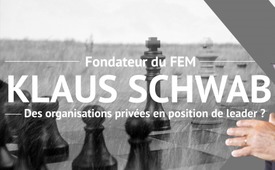 Klaus Schwab, fondateur du FEM - Des organisations privées en position de leader ?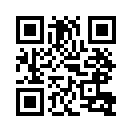 Mi-janvier 2023, l'élite  politique  et économique mondiale s'est réunie à Davos pour le Forum économique mondial (FEM) annuel. Klaus Schwab, le fondateur du FEM, a évoqué, à l’approche de la rencontre une crise multiple qui dépasse les « décideurs ». Avec cette affirmation, Schwab suggère-t-il que les gouvernements des pays ne seraient plus en mesure de faire face seuls aux crises à venir? Qu'est-ce qui pousse le fondateur du FEM à faire de telles déclarations ?Du 17 au 20 janvier 2023, l'élite politique et économique mondiale s'est réunie à Davos pour le Forum économique mondial qui a lieu chaque année. Le Forum économique mondial est une fondation privée suisse et une organisation de lobbying. Ses réunions rassemblent des membres payants, des experts économiques de renommée internationale, des hommes politiques, des scientifiques, des acteurs sociaux et des journalistes pour discuter des questions mondiales actuelles. Selon Wikipedia, le Forum est principalement financé par ses 1 000 entreprises membres - typiquement des entreprises mondiales avec un chiffre d'affaires de plus de cinq milliards de dollars.
Le « manager magazin » a rapporté préalablement : « Le Forum économique mondial (FEM) a récemment présenté son rapport annuel sur les risques mondiaux. Les auteurs résument les conclusions du rapport par cette phrase : « La prochaine décennie sera marquée par des crises écologiques et sociales, motivées par des tendances géopolitiques et économiques sous-jacentes ». Klaus Schwab (84 ans), le fondateur du FEM, parle d'une crise multiple qui dépasse les décideurs".

Klaus Schwab suggère-t-il par cette déclaration que les « décideurs », c'est-à-dire les gouvernements des pays, ne seraient plus en mesure de faire face seuls aux crises à venir?

Dans le livre de Klaus Schwab de 2018 intitulé « L’avenir de la Quatrième Révolution industrielle », l’avocate Anne-Marie Allgrove écrit un article spécial intitulé « Un ensemble de règles fondées sur les droits de l’homme ».

Citation : « Les technologies ouvrent aujourd’hui d’immenses possibilités aux gens, mais nous devons continuer à nous concentrer sur l’impact des technologies sur les gens, leur vie quotidienne et la perception de leurs droits humains. Cependant, cela n’est plus réservé exclusivement aux États et aux organisations internationales. Le secteur privé doit jouer un rôle de premier plan dans ce domaine. »

Encore une fois, pour parler clairement : selon le FEM et Klaus Schwab, ce ne sont pas des institutions élues, c’est-à-dire des gouvernements ou des législateurs, mais des organisations privées qui doivent à l'avenir assumer le « rôle de leader » et décider quelles normes et réglementations doivent s'appliquer aux technologies modernes, qui présentent un potentiel d'abus élevé.
Comment se fait-il que ceux qui devraient  prendre la tête du développement et du respect des droits de l'homme, ce soient justement des groupes privés, qui profitent des nouvelles technologies avant tout le monde ? Cela ne devrait-il pas être la tâche d'un État de droit non  motivé par l'appât du gain, afin que cela soit réellement mis en œuvre pour protéger la population ?

Ne serait-il pas judicieux de surveiller de près le FEM afin que la quatrième révolution industrielle annoncée ne se transforme pas en une mise sous tutelle totale de la population et de l'État ?de ts./wie.Sources:Davos 2023 – Die Hütte brennt 
Eine Kolumne von Henrik Müller( 15.01.2023)
https://www.manager-magazin.de/politik/weltwirtschaft/davos-2023-big-shots-aus-der-wirtschaft-sind-rar-beim-weltwirtschaftsforum-in-den-alpen-a-170dc982-41b6-4033-aba2-fa8a63d18537

Wikipedia: Weltwirtschaftsforum
https://de.wikipedia.org/wiki/Weltwirtschaftsforum

Pre-meeting Media Briefing
Virtual pre-meeting media briefing for the Annual Meeting 2023( 10.01.2023)
https://www.weforum.org/events/world-economic-forum-annual-meeting-2023/sessions/pre-meeting-press-conference

WEF: The Global Risks
Report 2023, 18th Edition, INSIGHT REPORT (PDF)
https://www3.weforum.org/docs/WEF_Global_Risks_Report_2023.pdf

Buch von Heiko Schöning: „Game Over“ (S. 324)

Buch von Klaus Schwab: „Die Zukunft der Vierten Industriellen Revolution“ (2019)
Die englische Originalausgabe erschien 2018 unter dem Titel: „Shaping the Fourth Industrial Revolution“.Cela pourrait aussi vous intéresser:#CommentairesMediatiques - Commentaires médiatiques - www.kla.tv/CommentairesMediatiques

#FEM - Forum économique mondial - www.kla.tv/FEM

#Politique - www.kla.tv/Politique

#KlausSchwab-fr - Klaus Schwab - www.kla.tv/KlausSchwab-frKla.TV – Des nouvelles alternatives... libres – indépendantes – non censurées...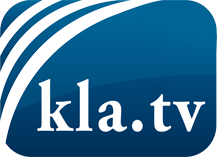 ce que les médias ne devraient pas dissimuler...peu entendu, du peuple pour le peuple...des informations régulières sur www.kla.tv/frÇa vaut la peine de rester avec nous! Vous pouvez vous abonner gratuitement à notre newsletter: www.kla.tv/abo-frAvis de sécurité:Les contre voix sont malheureusement de plus en plus censurées et réprimées. Tant que nous ne nous orientons pas en fonction des intérêts et des idéologies de la système presse, nous devons toujours nous attendre à ce que des prétextes soient recherchés pour bloquer ou supprimer Kla.TV.Alors mettez-vous dès aujourd’hui en réseau en dehors d’internet!
Cliquez ici: www.kla.tv/vernetzung&lang=frLicence:    Licence Creative Commons avec attribution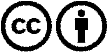 Il est permis de diffuser et d’utiliser notre matériel avec l’attribution! Toutefois, le matériel ne peut pas être utilisé hors contexte.
Cependant pour les institutions financées avec la redevance audio-visuelle, ceci n’est autorisé qu’avec notre accord. Des infractions peuvent entraîner des poursuites.